Publicado en Castellón (Comunidad Valenciana)  el 14/12/2023 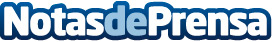 Repara tu Deuda cancela 35.000€ en Castellón (Comunidad Valenciana) con la Ley de Segunda OportunidadEl concursado se encontraba en situación de desempleo y no llegaba a los 800 euros mensuales de prestaciónDatos de contacto:David GuerreroResponsable de Prensa655956735Nota de prensa publicada en: https://www.notasdeprensa.es/repara-tu-deuda-cancela-35-000-en-castellon Categorias: Nacional Derecho Finanzas Valencia http://www.notasdeprensa.es